4 Jahre Nachwuchsarbeit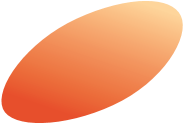 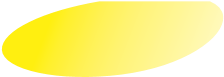 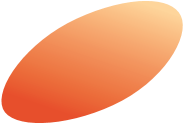 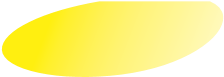 Bei der Konstituierung des neuen Vereinsvorstandes im Oktober 2016 war mir eigentlich rasch klar, dass der Verein hier eine besondere Aufgabe haben wird. Die Statuten besagen ja, dass wir eine entsprechende Nachwuchsarbeit gemeinnützig und nicht gewinnorientiert durchführen sollen.Zum damaligen Zeitpunkt gab es einige „Tennisfamilien“ die ihre Kinder in die Tennisschule geschickt haben. Das ist natürlich mit erheblichen Kosten verbunden und für viele Familien auch gar nicht das Ziel. Umgehend haben wir für Kinder von 5 bis 12 Jahren einen ganzjährigen KIDSDAY eingeführt, der praktisch kaum Kosten für die Eltern verursacht. Im Vordergrund stehen Bewegung, Spaß und Spiel, sowie neue Freunde kennenzulernen. Viele Kinder und Eltern haben sich dann begeistert und den nächsten Schritt in die Tennisschule gemacht.Der Beginn war sehr mühsam und ich habe alle Volksschulen und Kindergärten in Weiz besucht. Viele VS-Klassen erschienen dann zum vormittägigen Schnupper-Training. Die Begeisterung war zwar immer groß aber die Nachhaltigkeit war eher bescheiden. Ein weiteres Problem war und ist auch tagsüber Trainer-Personal zu finden.Übrigens ist das ein Dauerproblem und CARINA NISTELBERGER versucht dankenswerterweise ständig Vereinsmitglieder zu motivieren. An dieser Stelle möchte ich einmal DANKE an alle Personen sagen, die in den letzten vier Jahren bei den Kids geholfen haben.Der Idealfall wäre natürlich, wenn die Tennisschule den gesamten KIDSDAY samt KIDSCUP, usw. übernehmen könnte, da meine Aufgabengebiete ja sowieso überbordend sind. Wie wir aber alle wissen, steht uns Hubert, der allgemein sehr gelobt wird, nur die halbe Woche zur Verfügung.Daraus haben sich zwangsläufig zwei Schienen ergeben. Tennisschule und Vereins-Nachwuchsarbeit sehe ich aber schon als Gemeinschafts-Projekt und nicht in gegenseitiger Konkurrenz.Ein absoluter Höhepunkt in diesen vier Jahren war die 7-tägige KIDSCUP-SERIE. Carina hat mich dabei besonders unterstützt und es wurden alle Erwartungen übertroffen. Eine derartige Serie ist einzigartig in der Steiermark und wurde vom STTV und dem BEWEGUNGSLAND STEIERMARK auch entsprechend gewürdigt. Ein weiterer Höhepunkt war der durchgehende Kinder- und Jugendtag in allen neun Ferienwochen. Bis zu 60 bewegungshungrige Kinder zwischen 5 und 15 Jahren tummelten sich auf unserer schönen Anlage. In Fortführung des erfolgreichen Kidscups können diese Kinder jeden Samstag von 12:00 Uhr bis 13:00 Uhr auf Einladung des Vereins ihr Können verbessern. Im Vordergrund steht das „freie Spiel“. Aufwärmprogramm, Spielzüge und neue Freundschaften stehen im Vordergrund. Carina und Andy Kopp möchte ich jetzt schon dafür danken.AUSBLICK 2021: Erstmals werden wir wieder mit vier Nachwuchsmannschaften in die Steirischen Tennismeisterschaft starten. (3mal U11 und eine U13 Mannschaft). Darauf ist der ASKÖ wirklich stolz. KIDSDAY und der neue KIDSCUP sollen auch weiterhin fixer Bestandteil in unserem Tennisprogramm sein.Bewegung, Sport, Spaß, Begeisterung und weitere soziale Aspekte stehen beim ASKÖ im Vordergrund.Peter Neustifter,im Oktober 2020PS.: Coronabedingt hatten wir heuer nur eine Jugendmannschaft in der steirischen Tennismeisterschaft. Im U15-Bewerb der Regionalliga holten sich Jonas Frieß und Lukas Storer ungeschlagen den Meistertitel. Ich gehe davon aus, dass diese beiden Burschen bald unsere Herren-Mannschaften verstärken werden.